Du som Tävlingsledare/Supervisor/Domare, använd denna mall som stöd för att sedan lättare kunna fylla i rapporten om allvarlig olycka vid tävling via webben. Fyll i inom 24 timmar efter händelsen, via följande länk eller QR-kod: https://forms.svemo.se/olycka . En rapport per skadad person. 
Webb-formuläret hittar du även via Tävlingsrapportfunktionen på Svemo-TA, samt på 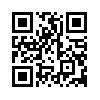 Svemo hemsida under fliken ”Rapportera skada”. 
Personuppgifter
Förarens namn: Svemo TA-ID: 
Födelsedatum:
Gren:
Typ av licens:
Förarens tävlingsklass:
Tävlingsplats:
Tävlingens namn:
Svemo tävlingstillståndsnummer:
Bör förarens licens spärras? (markera tydligt nedan)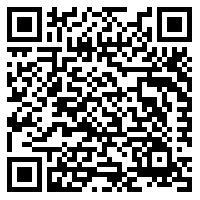 Läs rutinen för licensspärr vid misstänkt hjärnskakning – scanna QR-koden:- NEJ- 10 dagar (vuxen – fr. o. m. året föraren fyller 19 år)- 21 dagar (barn/ungdom t.o.m. året föraren fyller 18 år)Kontaktuppgifter till förare eller förarens kontaktperson
Välj den persons uppgifter som Svemo kansli kan ta kontakt med. Det kan vara föraren själv, föräldrar/vårdnadshavare eller annan.Namn:Roll/funktion:
Mobilnummer:
E-post:SkadeinformationDatum och tid för olyckan:Befarad skada (markera tydligt eller beskriv):Misstänkt hjärnskakningSkallskada (ej käke)RyggskadaNackskadaInre blödning bukInre blödning huvudBefarad förlamningAnnat livshotande tillstånd - beskriv:
Har föraren förts till sjukhus?Om ja, till vilket sjukhus?Namn och kontaktuppgifter till ambulans/sjukvårdare/sjukvårdsansvarig på plats:Personlig skyddsutrustning och fordonPersonlig skyddsutrustning enligt reglerna: Ja / nejOm nej – beskriv vad som var felaktig:Maskinstorlek på tävlingsfordon (cc):Omständigheter för olyckanVäderförhållanden:Kollision eller singelolycka:
Banans beskaffenhet: 
Omständigheter i övrigt: Kontaktuppgifter till dig som rapporterar:
Namn:Befattning:
Telefonnummer:
Mejladress: